INDICAÇÃO Nº 738/2023   Assunto: Solicito ao Exmo. Sr. Prefeito Municipal, que determine ao setor competente que providencie a manutenção da boca de lobo, localizada R. Maria Nader, Vila Cremonesi, em frente ao n° 9, conforme especifica.Senhor Presidente:Este vereador foi procurado a fim de contribuir para solucionar este problema intervindo junto ao departamento competente da municipalidade.Ocorre que a referida boca de lobo supracitada necessita de reparos, pois está causando muito perigo aos veículos e pedestres que transitam pelo local. (Conforme fotos em anexo).Portanto, por se tratar de segurança, solicita-se que providências sejam tomadas no menor lapso de tempo possível. INDICO ao Sr. Prefeito Municipal, nos termos do Regimento Interno dessa Casa de Leis, que se digne determinar ao setor competente que providencie a manutenção da boca de lobo, localizada R. Maria Nader, Vila Cremonesi, em frente ao n° 9.SALA DAS SESSÕES, 04 de abril de 2023.ALBERTO HIROSHI BANDO Vereador – PSD(Assinado Digitalmente)
*Acompanha 02 (duas) fotos.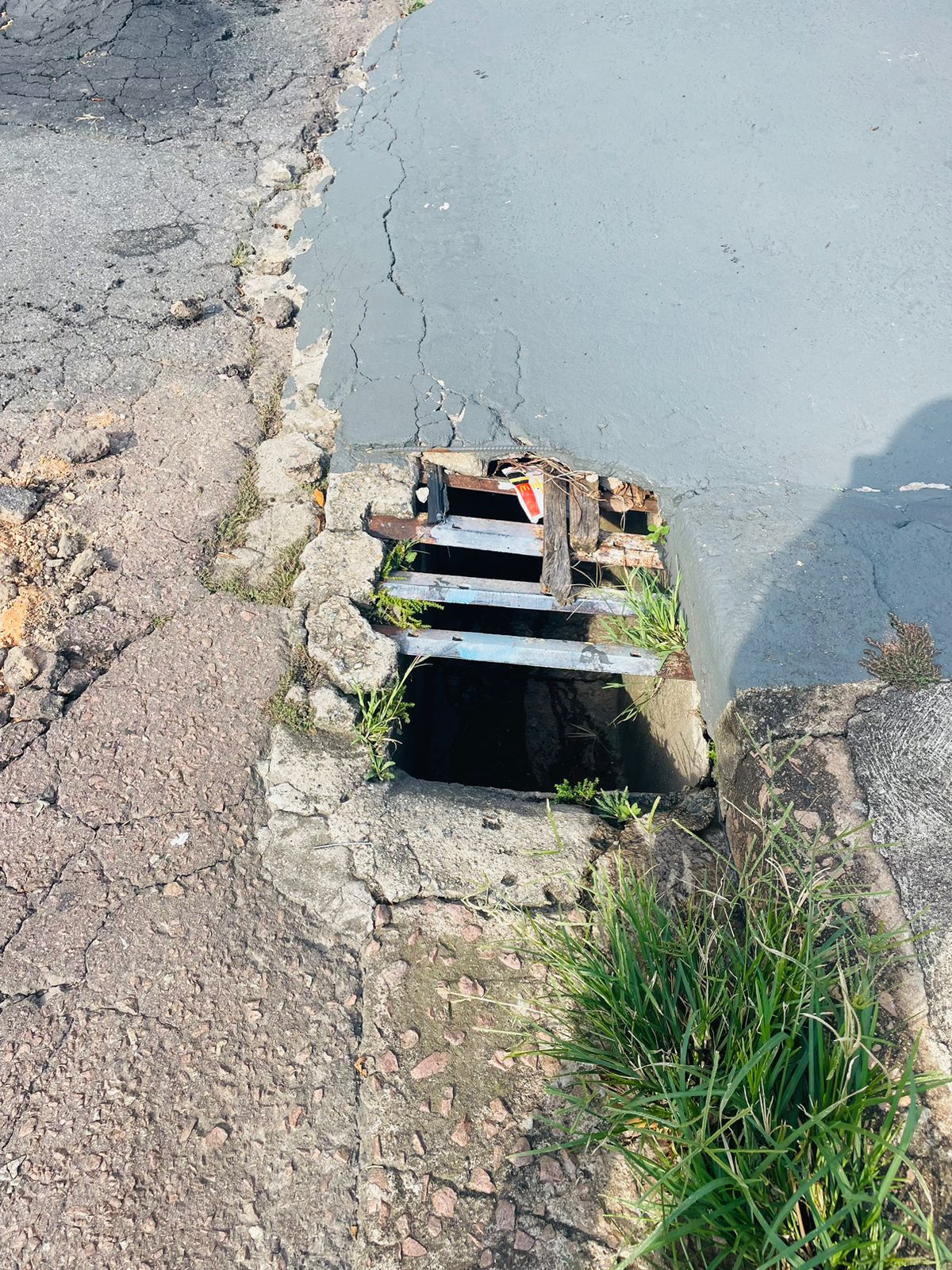 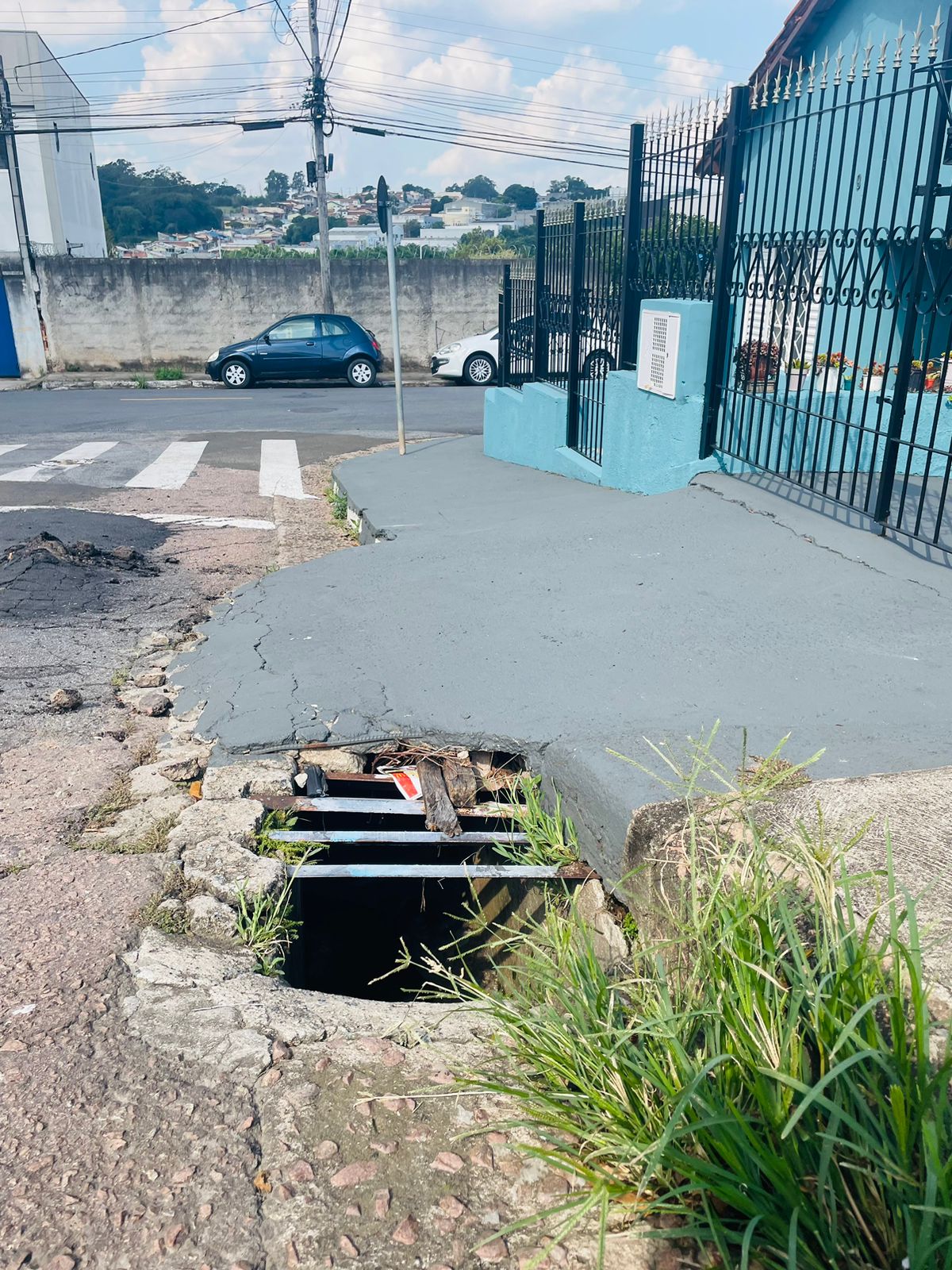 